 Modello di grafico milestone      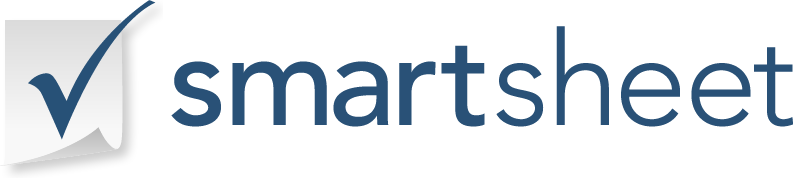  Modello di grafico milestone      PIETRA MILIARE:DATA DELLA MILESTONE MTG/DISCUSSIONE:PIETRA MILIARE:DATA DELLA MILESTONE MTG/DISCUSSIONE:PIETRA MILIAREPROPRIETARIOTEMPO (giorni, settimane, mesi, ecc.)RISULTATI FINALIDATA DI SCADENZAIMPATTO (alto, medio, basso)PIANO D'AZIONERISULTATI FINALIDATA DI SCADENZAIMPATTO (alto, medio, basso)PIANO D'AZIONE